Dental Group visit- 1-3-year-olds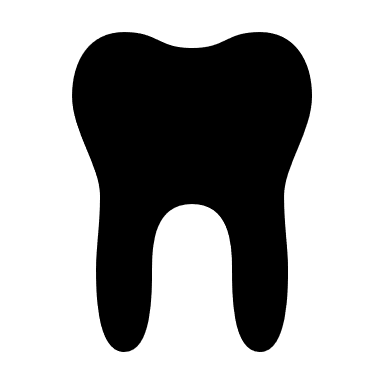 “Healthy Smiles Class”Goals:Better home hygiene habitsBrushing 2 x/day Less snackingLess sweet/sticky/acidic snacksReduced bottles at nightReduced bottles and sippy cup throughout dayIncreased help from mom and dad with brushingIncreased parental engagement with and comfort with brushing/hygiene habitsHealthier snackingReading food labelsMaking a healthier choicePreparing healthy snack optionsGetting your child to eat healthy snack optionsGetting back to dentist regularly for f/uReduced caries risk over time and at future visitsActivity ideas: Brushing dry erase marker of teeth picture Large stuffy with teeth to brushNutrition activity with pictures of foods that help/hurt teeth (individualized)Nutrition sugar activity- reading food label and spooning out sugarEgg in vinegar activityBrushing cars or toys cleanBook about visiting dentistBook about brushing teethBrushing own teethParent practice brushing child’s teethVideos of brushing and songsVideo & pics of bottle rot Poster of sugary snacksFood prep for simple healthy snacksChild led “cooking”Supplies:Home kit:Toothbrushes for each childPaste for each FlossersFinger toothbrushesToothbrushes for parentsFood/snacksWater pitcher (check for one in kitchen)Cups PlatesNapkinsStickersHandout with healthy food snack ideas for 1-3 year oldsBrushing chart (paper)- 2 week longPre surveyPost surveyVideoSet up:Table cloth on tablePrep and lay out take home bagsLarge blanket on floorToys (hide dolls for demo)Put out surveys & pensHave sugar activity set upFood itemsSugarBowlSpoonBook activity prepared and readyTooth brushing stuffy readyPrep videoBuy snacksSet up snacksHave toothbrushes ready for parent and childTissues for wiping if neededHand sanitizer as needed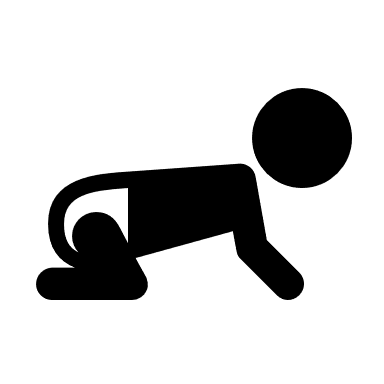 Class Outline:Walk in and get settled: 3 min			Kids play free play as they enter andIntro- 3 minutes 					for first 15 minutes.“Welcome to our Healthy Smiles class! We’re both moms, we know what kinds of challenges you face daily to keep your kiddos healthy, so we created this class.  This class is confidential.  Because this is group, we encourage questions and supportive ideas to be shared.  We ask that we all be respectful of each other.  If you have advice to offer another parent or thoughts to share, we encourage you to do so in a positive manner. We’d like to start by having each of you introducing yourself and your child, their age, and your biggest challenge or struggle right now with keeping him/her healthy.We want this class to be interactive and fun.  We have food over here available whenever you need it.  Since all of these kiddos are 3 and under we want to make sure you know that it’s fine for them to move and yell or cry- you don’t have to worry about keeping them perfectly behaved.  We will do 5 activities that will involve parents and your kiddos.  But if your child just wants to play with the toys in the center, that’s totally fine. The first 2 activities will be about food choices and our teeth.  The final 3 activities will be about brushing your child’s teeth then we’ll have some time for questions before it’s time to go home.”Activity 1- 7 minutes.  Sugar content/reading food labels.  Show sugar in foods board, reading food labels, scooping sugar to matchMilk Chocolate milkGrape or apple juiceGoldfish crackersFruit snacksYogurtsRaisinsBananas or orangesHard boiled eggCheeseVeggiesParent looks at card, reads amount of sugar and measures this out with a spoon into bowl or bag. Others discuss and answer question about what else we could feed our kiddos instead of high sugar optionsSong & clean up toys- 3 minutes (use bubbles as transition if needed to calm)Activity 2- 10 minutes.  Snack prep and snack time.  Simple toddler snacks with meats, cheese, and fresh fruit. Activity 3- 5 minutes. Book, focuses on the “why” of brushing, taking care of teeth, and regularly visiting dentist.Madison Goes to the DentistActivity 4- 5 minutes. Brushing practice- child sits in parent’s lap and brushes a doll/toy’s teeth and we watch a video of brushing.Video options: Brushing w ElmoActivity 5- 7 minutes. Practice brushing child’s teeth- Focused on the “how”DH and OT model holding/positioning childParent brushes own teeth while child brushes own teethParent lays child in lap and brushes teeth Facilitators guide and supportActivity 6- 7 minutes. Habit formation and goal setting discussion with parents while kids do free play.  Questions (5-10 minutes)Wrap up:SurveyMake f/u appt“Thank you for participating today!  Before we wrap up, we encourage you to schedule your child’s next visit.  The schedulers know when your child is due so feel free to let your kiddo play and eat a snack while we help you make your appt.”